         V. METODOLOGIA DE EVALUACIÓNDos evaluaciones parciales el primero en la octava semana de iniciadas las clases y el segundo en la semana dieciséis; además se considerara los trabajos académicos aplicativos a  la mitad y al finalizar el periodo lectivo.El promedio para cada Evaluación parcial se determina anotando el promedio simple de. Evaluación Escrita (con un decimal sin redondeo)Evaluación Oral (con un decimal sin redondeos) Trabajo Académico.El Promedio Final se hará calculando P1+P2 sobre 2. Los promedios P1 y P2, serán anotados con un decimal sin redondeo. (Art. 127 del Reglamento Académico de la UNJFSC).VI. REFERENCIA BIBLIOGRAFICA BASICA	APARCANA GOMEZ, Roció Elizabeth. (2007) Modulo IV. Gestión de Proyectos de Promoción del Desarrollo Económico. FOVIDA, PROCADEL (Programa de desarrollo de capacidades y competencias humanas para la gestión municipal en desarrollo económico local) Perú.LEGISLACION MUNICIPAL (2014). Juristas Editores. Perú.LIMAYA, JAVIER. Alfaro. (2011). Manual de gestión Municipal. Editora FECAT. Lima.MOLLO MEDINA, Mary. (2007). Modulo I. Desarrollo Local. FOVIDA, PROCADEL (Programa de desarrollo de capacidades y competencias humanas para la gestión municipal en desarrollo económico local) Perú.MORENO HERMOZA, Gustavo. (2007) Modulo V. Manejo de Conflictos en la Gestión Municipal y el Desarrollo Local.   FOVIDA, PROCADEL (Programa de desarrollo de capacidades y competencias humanas para la gestión municipal en desarrollo económico local) Perú.PERU: PRESIDENCIA DEL CONSEJO DE MINISTROS. (2011). Aspectos Claves en la Gestión Publica Descentralizada: Reforma del Estado y modernización de la gestión pública. Lima Perú.PERU: PRESIDENCIA DEL CONSEJO DE MINISTROS. (2011). Aspectos Claves en la Gestión Publica Descentralizada: Desarrollo económico regional y local. Lima Perú.RIOS MORALES, Néstor. (Editor). (2008). Cuadernos para la Gestión Municipal: 1. El Gobierno Municipal. IEP, Fondo Italo Peruano. Lima                                                          (2008). Cuadernos para la Gestión Municipal: 3. Adquisiciones y Contrataciones. IEP, Fondo Italo Peruano. Lima.                                                         (2008). Cuadernos para la Gestión Municipal: 4. Economía Municipal. IEP, Fondo Italo Peruano. Lima.                                                         (2008). Cuadernos para la Gestión Municipal: 5. Sistema de Personal. IEP, Fondo Ítalo Peruano. Lima.                                                         (2008). Cuadernos para la Gestión Municipal: 2. Instrumentos de Gestión. IEP, Fondo Ítalo Peruano. Lima.TINEO ESPEJO, WALTER. (2008). Derecho Regional y Municipal. Universidad Los Ángeles de Chimbote. Perú.USAID PERU ProDescentralización. (2010). ABC DE LA DESCENTRALIZACION. Lima Perú.www.inicam.org.pe/ www.predes.org.pe www.care.org.pe/websites/fortalece/Ponencias/Raul_Delgado_CONFIEP_ponencia.pdfhttp://www.municipioaldia.com/http://foropolis.org/links-territorio-y-ciudad/http://www.ciudad.org.pe/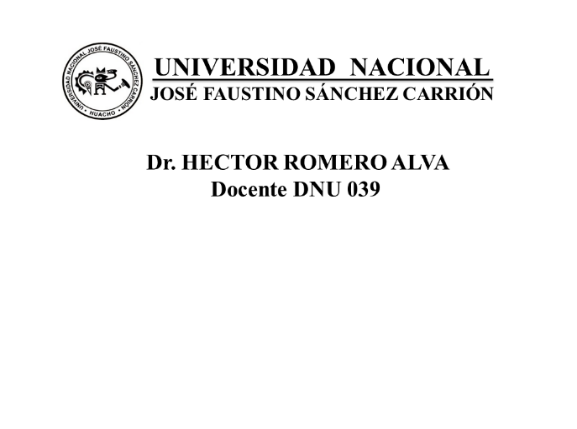                                                                                  Huacho, marzo  del 2018.Sánchez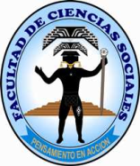 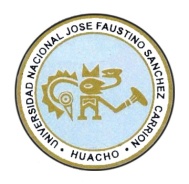 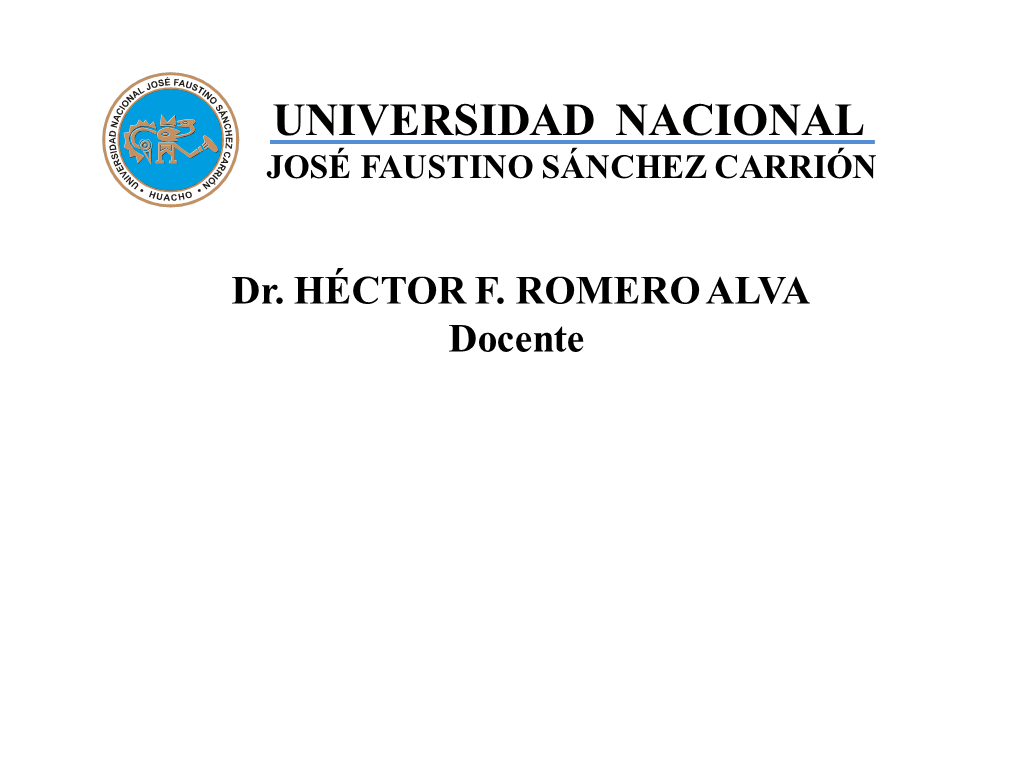 FACULTAD DE CIENCIAS SOCIALESESCUELA PROFESIONAL DE SOCIOLOGÍASILABOASIGNATURA: GESTION DE GOBIERNOS LOCALES Y REGIONALESDATOS GENERALESCódigo de Asignatura                        : 9902Escuela Académico Profesional	: SociologíaDepartamento Académico		: Ciencias Sociales y Comunicación.1.3   Ciclo                                                  : IX Ciclo1.4   Crédito                                              : 041.5   Plan de Estudio                                 : 20111.6.  Condición                                          : Obligatorio1.7   Horas Semanales                              : 06 Horas (04 Teoría, 02 Practica)1.8   Pre-requisito                                      : 8802-88041.9   Semestre Académico                         : 2018 - I1.10 Docente	                 	               : Dr. Héctor F. Romero Alva1.11 Colegiatura			:  CSP No. 640,   CAH No.  1362 1.12 Correo electrónico	               : hromeroa@unjfsc.edu.peSUMILLALa asignatura de Gestión de los Gobiernos Locales es de naturaleza teórico práctico, pertenece al área curricular de formación profesional, tiene como propósito formar profesionalmente al futuro sociólogo faustiano para que sean capaces de entender el mundo municipal y puedan resolver los problemas de gestión de la ciudad en un contexto de gran vulnerabilidad; sus contenidos básicos comprende: la institucionalidad municipal, problemas de gobierno y gestión municipal, desarrollo local y los nuevos paradigmas de gestión municipal.III.  METODOLOGÍA DE ENSEÑANZA3.1. OBJETIVOS.      Analizar el origen, las funciones y competencias de los Gobiernos Locales y Regionales en el marco del proceso de Descentralización del País y el Rol que juegan estos niveles de gobierno en el desarrollo Local y Regional.3.2.  ESTRATEGIAS METODOLÓGICAS      Se aplicara  la metodología activa, a través de intervenciones, trabajos prácticos individuales y grupales. Usando, Exposiciones,  conferencia, debates, Trabajo en equipo, Investigación activa, Rally, Discusión dirigida, Lectura grupal.      3.3.   MEDIOS Y MATERIALES DE ENSEÑANZA    Medios: Data Desplaye, Computadora, Televisor y DVD. Materiales: Textos y separatas, VideosIV. CONTENIDO PROGRAMATICO Y CRONOGRAMA. UNIDAD TEMÁTICAOBJETIVOS ESPECÍFICOSCONTENIDOS ANALÍTICOSFECHAIINSTITUCIONALIDAD MUNICIPAL Analizar el contenido silábico y contexto de la sociedad actual.Analizar las Teorías origen y evolución de las Municipalidades.Conocer la Municipalidad peruana en cifras, agenda nacional y municipal.Explicar el proceso de Descentralización y gobiernos locales.Análisis contenido temático del silábo y contexto de la sociedad actual.Institucionalidad municipal: Teorías origen y evolución.Municipalidad peruana en cifras, agenda nacional y municipal.Descentralización y gobiernos locales.1ra. Semana2da. Semana3ra. Semana4ta. SemanaIIGOBIERNO MUNICIPALAnalizar el Gobierno municipal gobierno de la ciudad.Analizar la Gestión y ámbito de gestión municipal.Analizar cada uno de las Competencias municipales.Explicar la Organización y estructura municipal.Gobierno municipal gobierno de la ciudad.2.2.1.   Gestión y ámbito de gestión municipal.Competencias municipales.Organización y estructura municipal.EXAMEN PARCIAL5ta. Semana6ta. Semana7ma. Semana8va. SemanaIIILA MUNICIPALIDAD PROMOTORA DEL DESARROLLO LOCALAnalizar la Misión municipal en el desarrollo local.Analizar la Administración financiera municipal.Conocer la Planificación estratégica municipal.Analizar el Ordenamiento jurídico municipal.Misión municipal en el desarrollo local.Administración financiera municipal.Planificación estratégica municipal.Ordenamiento jurídico municipal.9na. Semana10ma. Semana11va. Semana12va. Semana13va. SemanaIVRETOS Y EXPERIENCIAS MUNICIPALES EN EL CONTEXTO DE CAMBIO DE EPOCA.4.1. Analizar la Cultura organizacional en la Municipalidad.4.2. Modelo de gestión de la innovación para los gobiernos locales.4.3. Conocer la Seguridad Ciudadana.	4.4. Analizar la Planificación y presupuesto participativo.Cultura organizacional.Modelo de gestión de la innovación para los gobiernos locales.Seguridad Ciudadana.	Planificación y presupuesto participativo.	EXAMEN  FINAL14va. Semana15va. Semana16va. Semana